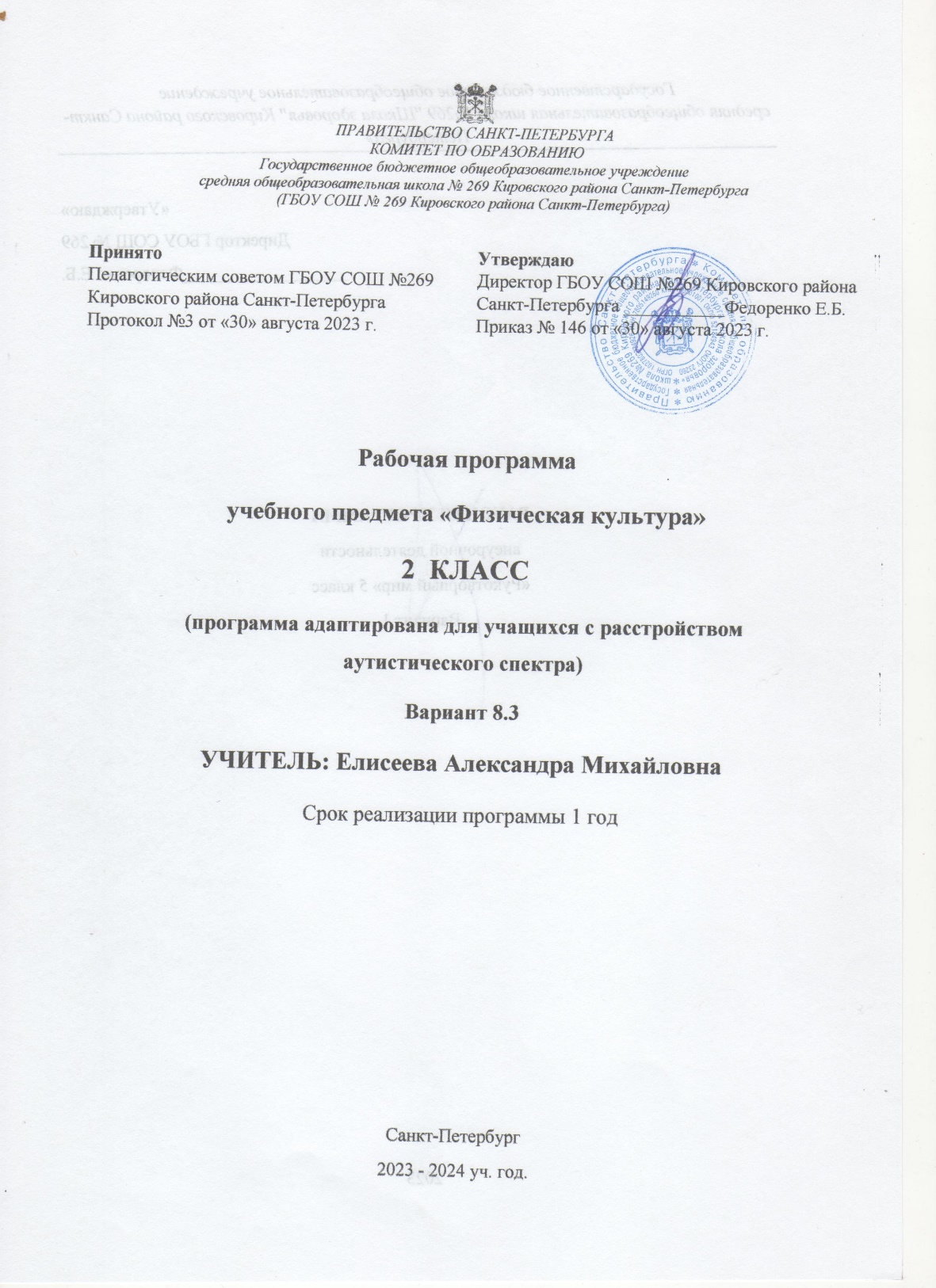 Пояснительная запискаРабочая программа учебного предмета «Физическая культура» разработана в соответствии с:Федеральным государственным образовательным стандартом начального образования обучающихся с ограниченными возможностями здоровья;Адаптированной основной общеобразовательной программой начального образования обучающихся с расстройствами аутистического спектра (вариант 8.3) ГБОУ СОШ 269 Учебным планом ГБОУ СОШ 269Цель:1)	создание условий для формирования жизненно необходимых умений и навыков у обучающихся с умственной отсталостью (интеллектуальными нарушениями) в процессе приобщения их к физической культуре, обеспечение комплексного подхода к развитию и коррекции недостатков психофизического развития, расширения индивидуальных двигательных возможностей, социальной адаптации;2)	повышение двигательной активности детей средствами адаптивной физической культуры и обучение использованию полученных навыков в повседневной жизни.В соответствии с требованиями ФГОС и для достижения поставленных целей решаются следующие задачи адаптивной физической культуры в процессе работы по программе:Образовательные:1.	Формирование и совершенствование базовых и прикладных двигательных умений и навыков;2.	Обучение технике правильного выполнения физических упражнений;3.	Формирование познавательных интересов через сообщение доступных теоретических сведений по физической культуре;4.	Формирование пространственной ориентации;5.	Обучение двигательным действиям средствами физической культуры и с помощью доступных средств коммуникации.Развивающие задачи:1.	Развитие физических качеств: силы, скорости, выносливости, ловкости, точности движений, их координированности;2.	Развитие ориентировки в собственном теле, пространстве относительно своего тела на уровне выбора направления движения и пространственных понятий (вверх-вниз; вправо-влево; сзади, спереди, около, через, вокруг и т.п.);3.	Развитие общей и мелкой моторики;4.	Развитие сенсомоторных навыков и психомоторики, обогащение чувственного опыта;5.	Развитие способности к самостоятельному передвижению и ориентировки в окружающем пространстве и пространстве школы;6.	Развитие зрительно-моторной и слухомоторной координации;7.	Развитие речи через движение, комментирование во время выполнения упражнений, отчета о выполненных упражнениях; составление простейшего алгоритма (плана) разминки, комплекса физических упражнений;8.	Обогащение словаря спортивной терминологией.Коррекционные:1.	Коррекция нарушений опорно-двигательного аппарата;2.	Коррекция нарушений пространственной и временной ориентировки на основе выполнения физических упражнений;3.	Коррекция нарушений согласованности движений;4.	Коррекция	поведения,	нарушений	эмоционально-волевой	сферы средствами физических упражнений.Оздоровительные:1. Укрепление здоровья и закаливание организма, формирование правильной осанки;6.	Поддержание устойчивой физической работоспособности на достигнутом уровне;7.	Профилактика вторичных отклонений в состоянии здоровья;8.	Обеспечение	достаточной	(адекватной)	двигательной	активности учащимся с разными возможностями физического и психического здоровья;Воспитательные:1.	Раскрытие потенциальных специальных способностей и интересов ребенка для освоения доступных видов спортивно-физкультурной деятельности;2.	Формирование и воспитание гигиенических навыков при выполнении физических упражнений;3.	Формирование установки на сохранение и укрепление здоровья, навыков здорового и безопасного образа жизни;4.	Воспитание устойчивого интереса к занятиям физическими упражнениями;Общая характеристика учебного предметаФизическая культура  является составной частью образовательного процесса обучающихся с РАС. Она решает образовательные, воспитательные, коррекционно-развивающие и лечебно-оздоровительные задачи. Физическое воспитание рассматривается и реализуется комплексно и находится в тесной связи с умственным, нравственным, эстетическим, трудовым обучением; занимает одно из важнейших мест в подготовке этой категории обучающихся к самостоятельной жизни, производительному труду, воспитывает положительные качества личности, способствует социальной интеграции школьников в общество.Физическое воспитание и развитие обучающихся с расстройством аутистического спектра (далее - РАС) представляет довольно большую сложность для педагога, т.к. при поступлении в школу у ребенка присутствуют нарушения речи, а как один из возможных вариантов речь может совсем отсутствовать, а также существуют большие сложности с восприятием словесных инструкций и пониманием обращенной речи.  Имеют место нарушения коммуникативной функции и нежелание (невозможность в силу диагноза) выстраивать межличностные связи с учителем и сверстниками, необходимые для формирования основ физической культуры и физического развития. Так же у детей встречается: своеобразие движений: произвольные движения неловкие, недостаточно координированы, наличие стереотипных повторений одних и тех же движений. Боязнь всего нового, приверженность к сохранению неизменности окружающей обстановки.Для всестороннего развития личности обучающихся с РАС в процессе приобщения их к физической культуре, коррекции недостатков психофизического развития, расширении индивидуальных двигательных возможностей, социальной адаптации в учебный план для учащихся данной категории на I этапе обучения (дополнительный первый класс – 1/, 1 – 4 классы) вводится курс «Физическая культура».Описание места учебного предмета, курса в учебном планеНа прохождение курса физической культуры в 1 (дополнительных первых классах) отводится по 3 часа в неделю, курс рассчитан на 102 часов (34 учебные недели). Планируемые результаты изучения учебного предметаПредметные результаты АООП по физической культуре включают освоение обучающимися с расстройством аутистического спектра специфические умения, знания и навыки для данной предметной области. Предметные результаты обучающихся данной категории не являются основным критерием при принятии решения о его переводе в следующий класс, но рассматриваются как одна из составляющих при оценке итоговых достижений.АООП по физической культуре определяет два уровня овладения предметными результатами: минимальный и достаточный.Минимальный уровень:выполнять комплексы утренней гимнастики под руководством учителя;знать основные правила поведения на уроках физической культуры и осознанно их применять;выполнять несложные упражнения по словесной инструкции при выполнении строевых команд;принимать правильную осанку; ходить в различном темпе с различными исходными положениями;взаимодействовать со сверстниками в организации и проведении подвижных игр, элементов соревнований; участвовать в подвижных играх и эстафетах под руководством учителя;знать правила бережного обращения с инвентарём и оборудованием, соблюдать требования техники безопасности в процессе участия в физкультурно-спортивных мероприятиях.Достаточный уровень:практически освоить элементы гимнастики, легкой атлетики, спортивных и подвижных игр и др. видов физической культуры;владеть комплексами упражнений для формирования правильной осанки и развития мышц туловища; участие в оздоровительных занятиях в режиме дня (физкультминутки);выполнять основные двигательные действия в соответствии с заданием учителя: бег, ходьба, прыжки и др.;принимают активное участие  в подвижных играх и эстафетах со сверстниками; узнавать различный спортивный инвентарь в основных видах двигательной активности и уметь их применять в практической деятельности; соблюдать требования техники безопасности в процессе участия в физкультурно-спортивных мероприятиях.Личностные результаты включают овладение обучающимися начальными навыками адаптации в окружающем мире, установок, ориентиров и норм поведения, обеспечивающих сохранение физического и психического здоровья, социальными (жизненными) компетенциями, необходимыми для решения практико-ориентированных задач и обеспечивающими формирование и развитие социальных отношений обучающихся в различных средах.  Оценка личностных результатов предполагает, прежде всего, оценку продвижения ребенка в овладении социальными (жизненными) компетенциями, которые, в конечном итоге, составляют основу этих результатов. Содержание учебного предметаПрограммой предусмотрены следующие виды работы:беседы о содержании и значении физических упражнений для повышения качества здоровья и коррекции нарушенных функций;выполнение физических упражнений на основе показа учителя;выполнение физических упражнений без зрительного сопровождения, под словесную инструкцию учителя;самостоятельное выполнение упражнений;занятия в тренирующем режиме;развитие двигательных качеств на программном материале гимнастики, легкой атлетики, формирование двигательных умений и навыков через ознакомление с элементами спортивных и подвижных игр.Тематическое планирование1 (дополнительные) класс1 класс 2 класс3 класс4 классМатериально-техническое обеспечениеКомплект навесного оборудования (перекладина, мишени, тренировочные баскетбольные щиты)Мячи: набивные весом 1 кг, малый мяч(мягкий), баскетбольные, волейбольные, футбольныеПалка гимнастическаяСкакалка детскаяМат гимнастическийКеглиОбруч пластиковый детскийКомплекты плакатов по методике обучения двигательным действиям, гимнастическим комплексам, общеразвивающим и коррегирующим упражнениям.Разделы курсаТемаЗнания о физической культуреПравила поведения на уроках физической культуры (техника безопасности). Чистота зала, снарядов. Физическая нагрузка и отдых. Физическое развитие. Осанка. Физические качества. Понятия о предварительной и исполнительной командах. Предупреждение травм во время занятий. Гимнастика   Теоретические сведения. Одежда и обувь гимнаста. Элементарные сведения о гимнастических снарядах и предметах. Правила поведения на уроках гимнастики. Понятия: колонна, шеренга, круг. Элементарные сведения о правильной осанке, равновесии. Элементарные сведения о скорости, ритме, темпе. Развитие двигательных способностей и физических качеств с помощью средств гимнастики.   Практический материал. Построения и перестроения. Упражнения без предметов (коррегирующие и общеразвивающие упражнения):- основные положения и движения рук, ног, головы, туловища;- упражнения для расслабления мышц;- упражнения для мышц шеи;- упражнения для укрепления мышц спины и живота; - упражнения для развития мышц рук и плечевого пояса; - упражнения для мышц ног;- упражнения на дыхание;- упражнения для развития мышц кистей рук и пальцев;- упражнения для формирования правильной осанки;- упражнения для укрепления мышц туловища.   Упражнения с предметами:- с гимнастическими палками;- с флажками;- с малыми обручами;- с малыми мячами;- с большим мячом;- с набивными мячами (вес 2 кг);- упражнения на равновесие;- лазанье и перелезание;- упражнения для развития пространственно-временной дифференцировки и точности движений;- переноска грузов и передача предметов;- прыжки. Легкая атлетика   Теоретические сведения.    Элементарные понятия о ходьбе, беге, прыжках и метаниях. Правила поведения на уроках легкой атлетики. Понятие о начале ходьбы и бега; ознакомление учащихся с правилами дыхания во время ходьбы и бега. Ознакомление учащихся с правильным положением тела во время выполнения ходьбы, бега, прыжков, метаний. Развитие двигательных способностей и физических качеств средствами легкой атлетики.   Практический материал.    Ходьба. Бег. Прыжки. Метание.Игры    Теоретические сведения.     Элементарные сведения о правилах игр и поведении во время игр. Правила игр. Элементарные игровые технико-тактические взаимодействия (выбор места, взаимодействие с партнером, командой и соперником). Элементарные сведения по овладению игровыми умениями (ловля мяча, передача, броски, удары по мячу.    Практический материал.Подвижные игры:- Коррекционные игры - Игры с бегом;- Игры с прыжками;- Игры с лазанием;- Игры с метанием и ловлей мяча;- Игры с построениями и перестроениями;- Игры с элементами общеразвивающих упражнений;- Игры с бросанием, ловлей, метанием.№ темыТема урокаКол-вочасовТехника безопасности и правила поведения на урокахБег в медленном и быстром темпе. Бег в заданном направлении.Поскоки на месте, на двух ногах, прыжки, слегка продвигаясь впередПрыжки в длину с местаПерепрыгивание через препятствияБросание мяча, ловля мячаУпражнения с набивными мячамиМетание малого мяча в цельПрокатывание мяча двумя руками друг другуРазвитие ориентации в пространствеРазвитие ловкостиРазвитие координацииПодскоки на мячах- фитболахПрыжки с продвижением впередКоррекционные игрыРазвитие скоростно-силовой выносливостиИгровые упражнения на мячах фитболахИгры с элементами общеразвивающих упражненийУпражнения в построении парами, по одному, в ряд и в колонну друг за другомПерелазание  через мягкие модулиХодьба стайкой за учителем, держась за руки: в заданном направлении, между предметамиУпражнения в перешагивании и перепрыгивании различных предметовУпражнения на гимнастических матах для укрепления мышц туловища и  ног.Упражнения в ползание на животе, четвереньках по прямой, под дугойТехника безопасности и правила поведения на урокахУпражнения в лазанье по шведской стенкеПравильный захват различных предметов для выполнения метаний одной и двумя руками.Метание малого мяча с места в стенку правой и левой рукой.Коррекционные игры с метаниемПрыжки с ноги на ногу - 10м.Развитие силыБег в медленном и быстром темпе. Бег в заданном направлении.Поскоки на месте, на двух ногах, прыжки, слегка продвигаясь впередПрыжки в длину с местаПерепрыгивание через препятствияБросание мяча, ловля мячаУпражнения с набивными мячамиМетание малого мяча в цельПрокатывание мяча двумя руками друг другуРазвитие ориентации в пространствеРазвитие ловкостиРазвитие координацииПодскоки на мячах- фитболахПрыжки с продвижением впередКоррекционные игрыРазвитие скоростно-силовой выносливостиТБ и правила поведения на урокахБег в медленном и быстром темпе. Бег в заданном направлении.Поскоки на месте, на двух ногах, прыжки, слегка продвигаясь впередПрыжки в длину с местаПерепрыгивание через препятствияБросание мяча, ловля мячаУпражнения с набивными мячамиМетание малого мяча в цельПрокатывание мяча двумя руками друг другуРазвитие ориентации в пространствеРазвитие ловкостиРазвитие координацииРазвитие ориентации в пространствеПодскоки на мячах- фитболахПрыжки с продвижением впередКоррекционные игрыРазвитие скоростно-силовой выносливостиИгровые упражнения на мячах фитболахИгры с элементами общеразвивающих упражненийУпражнения в построении парами, по одному, в ряд и в колонну друг за другомПерелазание  через мягкие модулиХодьба стайкой за учителем, держась за руки: в заданном направлении, между предметамиУпражнения в перешагивании и перепрыгивании различных предметовУпражнения на гимнастических матах для укрепления мышц туловища и  ног.Игры с элементами общеразвивающих упражненийУпражнения в лазанье по шведской стенкеИгровые упражнения на мячах-фитболахКоррекционные игрыИгры с элементами общеразвивающих упражненийТБ и правила поведения на урокахПравильный захват различных предметов для выполнения метаний одной и двумя руками.Метание малого мяча с места в стенку правой и левой рукой.Коррекционные игры с метаниемИгры с элементами общеразвивающих упражненийРазвитие силыКоррекционные игры Бег в медленном и быстром темпе. Бег в заданном направлении.Упражнения в перешагивании и перепрыгивании различных предметовПрыжки в длину с местаПерепрыгивание через препятствияБросание мяча, ловля мячаУпражнения в перешагивании и перепрыгивании различных предметовМетание малого мяча в цельКоррекционные игрыИгры с элементами общеразвивающих упражненийРазвитие ловкостиУпражнения на гимнастических матах для укрепления мышц туловища и ногПодскоки на мячах- фитболахИгры с элементами общеразвивающих упражненийКоррекционные игрыРазвитие скоростных качествУпражнения в перешагивании и перепрыгивании различных предметовКоррекционные игры с мячом№ темыТемаКол-во часовТехника безопасности на уроках физической культуры1Знание о физической культуре.1Обучение построения в шеренгу и колонну1Обучение построению в шеренгу, в колонну. Разучивание игры «Ловишка»1Совершенствование выполнения строевых упражнений. Разучивание игры «Салки с домом»1Техника челночного бега 3×10м. Подвижная игра «Гуси-лебеди»1Обучение прыжкам в  длину с места. Обучение понятию «расчет по порядку». 1Прыжок в длину с места, челночный бег 31Обучение прыжкам в  высоту. П/игра: «Зайцы в огороде»1Обучение прыжкам в  высоту.1Техника метания на дальность. 1Техника метания на дальность. Подвижная игра  «К своим флажкам»1Техника метания в цель. П/игра: «Салки с мячом»1Знание о ФК: история развития физической культуры1Бросок малого мяча1Бросок малого мяча1Бег по дистанции в парах. Правила старта и финиширования.Разучивание игры: «У ребят порядок строгий»1Техника встречной эстафеты1Подтягивание на перекладине, наклон туловища вперед.1Техника безопасности на уроках подвижных игр (п/и).  Разучивание русской народной игры: «Горелки1Обучение перестроению в две шеренги. Обучение подъему туловища. 1Обучение упражнению «вис на гимнастической стенке на время» Разучивание игры «Совушка»1Прыжки и их разновидность. Подвижная игра «Попрыгунчики»1Утренняя зарядка и её значение для организма. Упражнения утренней зарядки1Режим дня школьника.Обучение способам отжимания от пола. 1Обучение прыжкам со скакалкой. Разучивание игры «Солнышко»1Разучивание новых эстафет с обручем и скакалкой. Совершенствование кувырков вперед1Техника безопасности на уроках гимнастики. Техника лазанья по гимнастической стенке.1Обучение упражнениям на формирование осанки1Обучение правилам лазания по наклонной лестнице.1Обучение правилам лазания по скамейке.1Подвижная игра на внимание «Класс, смирно!»1Знания о ФК: Как возникли физические упражнения.1Обучение способам перестроения: смыкание и размыкание. Техника кувырка вперед. Подвижная игра: «Лиса и куры»1Обучение лазанию по канату Совершенствование упражнений с гимнастическими палками. П/игра «Ноги на весу»1Обучение вращению обруча и упражнениям разминки с обручами.1Развитие выносливости в круговой тренировке1 Совершенствование безопасного выполнения упражнений (кувырки, «мост»)1Выполнения двигательных упражнений.Разучивание игры «День и ночь»1Режим дня школьникаИгровые упражнения на внимание: «Запрещенное движение» «Два Мороза»1Обучение упражнениям на гимнастической скамейке.  Разучивание игры «Бездомный заяц»1Осанка и её значение для здоровья человека. Подвижная игра: «Аист»1Обучение парным упражнениям1Развитие двигательных качеств в эстафете «Веселые старты»1Техника безопасности на уроках подвижных игр разных народов.Проведение подвижной игры «У медведя во бору!» 1Проведение подвижной игры «Горячий камень» (Русские игры), «Кегельбан» (Англия)1Проведение п/игры «Жмурки» (Русские игры) , «Вышибалы» (Англия)1Организация и проведение подвижной игры на оценку1Техника безопасности на уроках подвижных игр. Подвижной игры.1Проведение подвижной игры  по выбору.1Проведение п/игры.1Организация и проведение п/игры на оценку1Техника безопасности на уроках физической культуры1Упражнения с  малыми мячами.1Упражнения с  большим мячом.1Упражнения  на равновесие.1Упражнения: лазанье и перелезание.1Упражнения для развития пространственно-временной дифференцировки и точности движений.1Упражнения: переноска грузов.1Упражнения: передача предметов.1Прыжки. ОРУ1Ознакомление учащихся с правильным положением тела во время выполнения  прыжков1Упражнения на развитие координации1Элементарные понятия о  прыжках. 1Элементарные понятия о  метаниях. 1Правила поведения на уроках легкой атлетики.1Понятие о начале ходьбы и бега. 1Ходьба и бег. ОРУ1Техника безопасности на уроках п/игр с основами с п/игр волейбол1Обучение технике передачи мяча от плеча и ловле мяча в парах.  П/и «Займи быстрей место!»1Обучение технике передачи ловли мяча через сетку.Правила игры у сетки1Владение мячом одной рукой от плеча у в/сетки в парах. Расстановка игроков на площадке. П/и: «Ловля мяча после ускорения»1Техника подачи одной рукой от плеча через сетку в стойке игрока.1Правила перехода по площадке. 1Круговая разминка с мячами.  Игра у сетки.П/и: «Вышибалы малыми мячами!»1Строевые команды в строю. Ловля мяча после подачи.1Правила трех шагов у сетки. П/и: «Осада города»1Выполнение техники контрольных упражнений в игре волейбол.1Т.Б. на уроках п/игр. Освоение координационных способностей в п/игре: «Стань правильно!» 1Техника способов перемещения по площадке в игре футбол.1Техника удара по неподвижному мячу с места в игре футбол.1Организация и проведение п/игры на быстроту с мячом «Передача мячей по кругу» «Вызов номеров»1Техника стойки и перемещения игрока по площадке. 1Техника удара внутренней стороной стопы «щечкой» с одного и двух шагов разбега в игре футбол.1Проведение п/игры на развитие координации движений и внимания («Смена мест»,«Антивышибалы» )1Техника удара по воротам.1Техника передачи и остановки мяча в парах (тройках) с места и в движении. 1Техника выполнения контрольных упражнений в игре футбол: техника передачи и удара мяча по воротам.1Техника старта и стартового разгона.Разучивание п/игры «Пустое место»1Техника старта и бега по прямой.  П/и: «Быстро по местам»1 Контроль за развитием двигательных качеств: поднимание туловища из положения лежа на спине за 30 сек.1Совершенствование техники низкого старта. П/и: «Салки - догонялки»1Техника метания мяча из-за плеча с места и с разбега в цель и на дальностьП/и: «День - ночь»1Техника встречной эстафеты на 30 м.Разучивание п/игры с элементами волейбола1Техника прыжка в длину с места. Разучивание прыгучести в эстафете «Кто дальше прыгнет!»1Упражнения на освоения равновесия на месте и в движении.П/и: «Кто быстрее!»1Беседа: «Правила бега в парах по дистанции»Техника передачи эстафетной палочки в беге 1Быстрота и внимание в беговых упражнениях разминки.Прыжки через скакалку на перегонки.1П/игры на выбор учащимися (футбол, гандбол, вышибалы и др.)Подведение итогов года.1№ТемаКол-во часов1.Техника безопасности на уроках легкой атлетикиОбучение построения в шеренгу и колонну12.Значение физическая культуры для обучающихся13.Обучение построению в шеренгу, в колонну. Обучение технике старт в беге14.Совершенствование выполнения строевых упражнений. Техника старта в беге 30 м15.Техника челночного бега 3×10м16.Прыжки в  длину с места.  Контроль пульса17.Челночный бег 3×10м. П/игра «Вызов номера»18.Прыжки в  высоту. Контроль пульса19.Прыжки  в  высоту110.Техника метания на дальность. Подвижная игра «К своим флажкам»111.Метания на дальность. Подвижная игра «К своим флажкам»112.Метания в цель. П/игра: «Салки с мячом»113.История развития физической культуры и первых соревнований114.Бросок малого мяча115.Бросок малого мяча116.Бег по дистанции в парах. Игры: «У ребят порядок строгий»117.Техника встречной эстафеты118.Тесты общей физической подготовки: подтягивание на перекладине, наклон туловища вперед.119.Техника безопасности на уроках подвижных игр (п/и).  Русская народная игра: «Горелки»120.Подъему туловища. Контроль двигательных качеств: подъем туловища за 30 сек.121.Упражнению «вис на гимнастической стенке на время». Игры «Совушка»122.Прыжки и их разновидность. Подвижная игра «Попрыгунчики»123.Утренняя зарядка и её значение для организма. Упражнения утренней зарядки124.Режим дня школьника. Способы отжимания от пола. Подвижная игра «Охотник и зайцы»125.Физкультминутка, её значение в жизни человека. Маршировка под сопровождение стихов, речёвки126.Прыжкам со скакалкой. Игры «Солнышко»127.Эстафета с обручем и скакалкой128.Техника безопасности на уроках гимнастики. Техника лазанья по гимнастической стенке129.Упражнениям на формирование осанки130.Обучение правилам лазания по наклонной лестнице131.Обучение правилам лазания по скамейке132.Подвижная игра на внимание «Класс, смирно!»133.Знания о физической культуре134.Перестроение: смыкание и размыкание. Техника кувырка вперед. Подвижная игра: «Лиса и куры»135.Совершенствование упражнений с гимнастическими палками 136.Вращение обруча и упражнениям разминки с обручами.137.Развитие выносливости в круговой тренировке138.Развитие ловкости и координации в упражнениях полосы препятствий 139.Тестирование техники выполнения двигательных упражнений. Игры «День и ночь»140.Игровые упражнения на внимание: «Запрещенное движение» «Два Мороза»141.Упражнениям на гимнастической скамейке142.Осанка и её значение для здоровья человекаКомплекс упражнений «Ровная спина»143.Парные упражнения.144.Развитие двигательных качеств в эстафете «Веселые старты»145.Техника безопасности на уроках подвижных игр разных народов. Подвижной игры.146.Проведение подвижной игры «Горячий камень» (Русские игры)147.Проведение п/игры «Жмурки» (Русские игры) «Вышибалы» (Англия)148.Организация и проведение п/игры на оценку149.Техника безопасности на уроках физической культуры150.Упражнения с  малыми мячами.151.Упражнения с  большим мячом.152.Упражнения  на равновесие.153.Упражнения: лазанье и перелезание.154.Упражнения для развития пространственно-временной дифференцировки и точности движений.155.Упражнения: переноска грузов.156.Упражнения: передача предметов.157.Прыжки. ОРУ158.Ознакомление учащихся с правильным положением тела во время выполнения  прыжков159.Упражнения на развитие координации160.Элементарные понятия о  прыжках. 161.Элементарные понятия о  метаниях. 162.Правила поведения на уроках легкой атлетики.163.Понятие о начале ходьбы и бега. 164.Ходьба и бег. ОРУ165.Ознакомление учащихся с правилами дыхания во время  бега. 166.Ознакомление учащихся с правильным положением тела во время выполнения ходьбы.167.Ознакомление учащихся с правильным положением тела во время выполнения  бега. 168.Подвижные игры 169.Техника безопасности на уроках физкультуры. Подвижная игра: «Наперегонки с мячом!»170.Передачи мяча от плеча и ловле мяча 171.Передачи ловли мяча через сетку. Правила игры у сетки172.Владение мячом одной рукой от плеча у в/сетки в парах. Расстановка игроков на площадке173.Техника подачи одной рукой от плеча через сетку в стойке игрока174.Правила перехода по площадке. Игра у сетки в прыжке.175.Круговая разминка с мячами. Передачи мяча от груди, из-за головы. Подвижная игра: «Вышибалы малыми мячами!»176.Строевые команды в строю. Ловля мяча после подачи.177.Правила трех шагов у сетки178.Выполнение техники контрольных упражнений в игре волейбол.179.Т.Б. на уроках п/игр. Спортивная форма и обувь 180.Техника способов перемещения по площадке в игре футбол.181.Техника удара по неподвижному мячу с места в игре футбол.182.Организация и проведение п/игры на быстроту с мячом «Передача мячей по кругу» 183.Техника стойки и перемещения игрока по площадке. Техника удара внутренней стороной стопы «щечкой» с одного и двух шагов разбега в игре футбол.184.Техника удара внутренней стороной стопы «щечкой» с одного и двух шагов разбега в игре футбол.185.Проведение игры на развитие координации движений и внимания ( «Перехвати мяч»)186.Техника передачи и остановки мяча в парах (тройках) с места и в движении. 187.Техника удара по воротам.189.Техника выполнения контрольных упражнений в игре футбол: техника передачи и удара мяча по воротам.190.Т.Б. на уроках легкой атлетики. Техника старта и стартового разгона.191.Бег 30 м; прыжок с места, наклон вперед из положения сед, ноги врозь192.Техника высокого старта. Подвижная игра: «Волк во рву»193.Совершенствование техники низкого старта. Обучение понятию «стартовое ускорение»194.Метания мяча из-за плеча с места и с разбега в цель и на дальность195.Техника встречной эстафеты на 30 м.Разучивание п/игры с элементами волейбола196.Техника прыжка в длину с места. Разучивание прыгучести в эстафете «Кто дальше прыгнет!»197.Упражнения на освоения равновесия на месте и в движении198.Передачи эстафетной палочки в беге на спринтерскую дистанцию199.Быстрота и внимание в беговых упражнениях разминки1100.Прыжки через скакалку на перегонки1101.Подвижные игры на выбор учащимися1102.Подвижные игры на выбор учащимися (футбол,  вышибалы и др.)1103.Подведение итогов года.1№ТемаКол-во часовТехника безопасности на уроках легкой атлетикиПостроения в шеренгу и колонну1Значение физическая культуры для обучающихся1Построению в шеренгу, в колонну. Обучение технике старт в беге1Общая физическая подготовка. 1Совершенствование выполнения строевых упражнений. 1Техника челночного бега 3×10м1Прыжки в  длину с места.  Контроль пульса1Челночный бег 3×10м. П/игра «Вызов номера»1Прыжки в  высоту. Контроль пульса1Прыжки  в  высоту1Метания на дальность. Подвижная игра «К своим флажкам»1Метания в цель. П/игра: «Салки с мячом»1История развития физической культуры и первых соревнований1Бросок малого мяча1Бросок малого мяча1Бег по дистанции в парах. 1Техника встречной эстафеты1Тесты общей физической подготовки: подтягивание на перекладине, наклон туловища вперед.1Техника безопасности на уроках подвижных игр (п/и).  Игра: «Утки-охотники»1Подъему туловища. Контроль двигательных качеств: подъем туловища за 30 сек.1Упражнению «вис на гимнастической стенке на время». Игра «Рыболов»1Прыжки и их разновидность. Подвижная игра «Карусели»1Утренняя зарядка и её значение для организма. Упражнения утренней зарядки1Режим дня школьника. Способы отжимания от пола. 1Физкультминутка, её значение в жизни человека. 1Прыжки со скакалкой. 1Эстафета с обручем и скакалкой1Техника безопасности на уроках гимнастики. Техника лазанья по гимнастической стенке1Упражнениям на формирование осанки1Обучение правилам лазания по наклонной лестнице1Обучение правилам лазания по скамейке1Подвижная игра на внимание «Класс, смирно!»1Знания о физической культуре1Перестроение: смыкание и размыкание. Техника кувырка вперед. Подвижная игра: «Перестрелка»1Совершенствование упражнений с гимнастическими палками 1Вращение обруча и упражнениям разминки с обручами.1Развитие выносливости в круговой тренировке1Развитие ловкости и координации в упражнениях полосы препятствий 1Тестирование техники выполнения двигательных упражнений. Игры «День и ночь»1Игровые упражнения на внимание: «Запрещенное движение» «Два Мороза»1Упражнениям на гимнастической скамейке1Осанка и её значение для здоровья человекаКомплекс упражнений «Ровная спина»1Парные упражнения.1Развитие двигательных качеств в эстафете «Веселые старты»1Техника безопасности на уроках подвижных игр разных народов. Подвижной игры.1Проведение подвижной игры 1Проведение п/игры «Вышибалы» (Англия)1Организация и проведение п/игры на оценку1Техника безопасности на уроках физической культуры1Упражнения с  малыми мячами.1Упражнения с  большим мячом.1Упражнения  на равновесие.1Упражнения: лазанье и перелезание.1Упражнения для развития пространственно-временной дифференцировки и точности движений.1Упражнения: переноска грузов.1Упражнения: передача предметов.1Прыжки. ОРУ1Ознакомление учащихся с правильным положением тела во время выполнения  прыжков1Упражнения на развитие координации1Элементарные понятия о  прыжках. 1Элементарные понятия о  метаниях. 1Правила поведения на уроках легкой атлетики.1Понятие о начале ходьбы и бега. 1Ходьба и бег. ОРУ1Ознакомление учащихся с правилами дыхания во время  бега. 1Ознакомление учащихся с правильным положением тела во время выполнения ходьбы.1Ознакомление учащихся с правильным положением тела во время выполнения  бега. 1Подвижные игры 1Техника безопасности на уроках физкультуры. Подвижная игра: «Наперегонки с мячом!»1Передачи мяча от плеча и ловле мяча 1Передачи ловли мяча через сетку. Правила игры у сетки1Владение мячом одной рукой от плеча у в/сетки в парах. Расстановка игроков на площадке1Техника подачи одной рукой от плеча через сетку в стойке игрока1Правила перехода по площадке. Игра у сетки в прыжке.1Круговая разминка с мячами. Передачи мяча от груди, из-за головы. Подвижная игра: «Вышибалы малыми мячами!»1Строевые команды в строю. Ловля мяча после подачи.1Правила трех шагов у сетки1Выполнение техники контрольных упражнений в игре волейбол.1Т.Б. на уроках п/игр. Спортивная форма и обувь 1Техника способов перемещения по площадке в игре футбол.1Техника удара по неподвижному мячу с места в игре футбол.1Организация и проведение п/игры на быстроту с мячом «Передача мячей по кругу» 1Техника стойки и перемещения игрока по площадке. Техника удара внутренней стороной стопы «щечкой» с одного и двух шагов разбега в игре футбол.1Техника удара внутренней стороной стопы «щечкой» с одного и двух шагов разбега в игре футбол.1Проведение игры на развитие координации движений и внимания ( «Попади в цель»)1Техника передачи и остановки мяча в парах (тройках) с места и в движении. 1Техника удара по воротам.1Техника выполнения контрольных упражнений в игре футбол: техника передачи и удара мяча по воротам.1Т.Б. на уроках легкой атлетики. Техника старта и стартового разгона.1Бег 30 м; прыжок с места, наклон вперед из положения сед, ноги врозь1Техника высокого старта. Подвижная игра: «Волк во рву»1Совершенствование техники низкого старта. Обучение понятию «стартовое ускорение»1Метания мяча из-за плеча с места и с разбега в цель и на дальность1Техника встречной эстафеты на 30 м.Разучивание п/игры с элементами волейбола1Техника прыжка в длину с места. Разучивание прыгучести в эстафете «Кто дальше прыгнет!»1Упражнения на освоения равновесия на месте и в движении1Передачи эстафетной палочки в беге на спринтерскую дистанцию1Быстрота и внимание в беговых упражнениях разминки1Прыжки через скакалку на перегонки1Подвижные игры на выбор учащимися1Подвижные игры на выбор учащимися (футбол,  вышибалы и др.)1Подведение итогов года.1№ТемаКол-во часовТехника безопасности на уроках легкой атлетикиПостроения в шеренгу и колонну1Значение физическая культуры для обучающихся1Построению в шеренгу, в колонну. Обучение технике старт в беге1Общая физическая подготовка. 1Совершенствование выполнения строевых упражнений. 1Техника челночного бега 3×10м1Прыжки в  длину с места.  Контроль пульса1Челночный бег 3×10м. П/игра «Вызов номера»1Прыжки в  высоту. Контроль пульса1Прыжки  в  высоту1Метания на дальность. Подвижная игра «К своим флажкам»1Метания в цель. П/игра: «Салки с мячом»1История развития физической культуры и первых соревнований1Бросок малого мяча1Бросок малого мяча1Бег по дистанции в парах. 1Техника встречной эстафеты1Тесты общей физической подготовки: подтягивание на перекладине, наклон туловища вперед.1Техника безопасности на уроках подвижных игр (п/и).  Игра: «Утки-охотники»1Подъему туловища. Контроль двигательных качеств: подъем туловища за 30 сек.1Упражнению «вис на гимнастической стенке на время». Игра «Рыболов»1Прыжки и их разновидность. Подвижная игра «Карусели»1Утренняя зарядка и её значение для организма. Упражнения утренней зарядки1Режим дня школьника. Способы отжимания от пола. 1Физкультминутка, её значение в жизни человека. 1Прыжки со скакалкой. 1Эстафета с обручем и скакалкой1Техника безопасности на уроках гимнастики. Техника лазанья по гимнастической стенке1Упражнениям на формирование осанки1Обучение правилам лазания по наклонной лестнице1Обучение правилам лазания по скамейке1Подвижная игра на внимание «Класс, смирно!»1Знания о физической культуре1Перестроение: смыкание и размыкание. Техника кувырка вперед. Подвижная игра: «Перестрелка»1Совершенствование упражнений с гимнастическими палками 1Вращение обруча и упражнениям разминки с обручами.1Развитие выносливости в круговой тренировке1Развитие ловкости и координации в упражнениях полосы препятствий 1Тестирование техники выполнения двигательных упражнений. Игры «День и ночь»1Игровые упражнения на внимание: «Запрещенное движение» «Два Мороза»1Упражнениям на гимнастической скамейке1Осанка и её значение для здоровья человекаКомплекс упражнений «Ровная спина»1Парные упражнения.1Развитие двигательных качеств в эстафете «Веселые старты»1Техника безопасности на уроках подвижных игр разных народов. Подвижной игры.1Проведение подвижной игры 1Проведение п/игры «Вышибалы» (Англия)1Организация и проведение п/игры на оценку1Т.Б. на уроках лыжной подготовки.Подбор одежды в зависимости от погодных условий1Обучение технике повороты переступанием. 1Подъема и спуска под уклон.1Подъема и спуска под уклон.1Личная гигиена человека. Игры «Запрещенное движение», «Два мороза»1Передвижение ступающим шагом, длительное скольжение на одной лыже.1Передвижение под пологий уклон скользящим шагом без палок. Торможение в полуприседе1Передвижение скользящим шагом без палок-30 м.1Подвижные игры на снегу «Самокат»1Передвижение скользящим шагом с палками до 500 м в умеренном темпе.1Передвижение скользящим шагом с палками до 500 м в умеренном темпе.1Спуск в основной стойке. Прохождение дистанции 1 км скользящим шагом с палками.1Передвижение ступающим шагом в шеренге.1Ступающий шаг. Передвижение ступающим шагом 30 м и скользящим шагом без палок.1Передвижение по кругу, чередуя ступающий и скользящий шаг без палок.1Проведение комплекса физических упражнений утренней зарядки1Передвижение ступающим шагом с широкими размахиваниями руками.1Передвижение под пологий уклон скользящим шагом без палок.1Передвижение скользящим шагом без палок - 30 м.1Контрольное выполнение техники передвижения на лыжах1Техника безопасности на уроках физкультуры. Подвижная игра: «Наперегонки с мячом!»1Передачи мяча от плеча и ловле мяча 1Передачи ловли мяча через сетку. Правила игры у сетки1Владение мячом одной рукой от плеча у в/сетки в парах. Расстановка игроков на площадке1Техника подачи одной рукой от плеча через сетку в стойке игрока1Правила перехода по площадке. Игра у сетки в прыжке.1Круговая разминка с мячами. Передачи мяча от груди, из-за головы. Подвижная игра: «Вышибалы малыми мячами!»1Строевые команды в строю. Ловля мяча после подачи.1Правила трех шагов у сетки1Выполнение техники контрольных упражнений в игре волейбол.1Т.Б. на уроках п/игр. Спортивная форма и обувь 1Техника способов перемещения по площадке в игре футбол.1Техника удара по неподвижному мячу с места в игре футбол.1Организация и проведение п/игры на быстроту с мячом «Передача мячей по кругу» 1Техника стойки и перемещения игрока по площадке. Техника удара внутренней стороной стопы «щечкой» с одного и двух шагов разбега в игре футбол.1Техника удара внутренней стороной стопы «щечкой» с одного и двух шагов разбега в игре футбол.1Проведение игры на развитие координации движений и внимания ( «Попади в цель»)1Техника передачи и остановки мяча в парах (тройках) с места и в движении. 1Техника удара по воротам.1Техника выполнения контрольных упражнений в игре футбол: техника передачи и удара мяча по воротам.1Т.Б. на уроках легкой атлетики. Техника старта и стартового разгона.1Бег 30 м; прыжок с места, наклон вперед из положения сед, ноги врозь1Техника высокого старта. Подвижная игра: «Волк во рву»1Совершенствование техники низкого старта. Обучение понятию «стартовое ускорение»1Метания мяча из-за плеча с места и с разбега в цель и на дальность1Техника встречной эстафеты на 30 м.Разучивание п/игры с элементами волейбола1Техника прыжка в длину с места. Разучивание прыгучести в эстафете «Кто дальше прыгнет!»1Упражнения на освоения равновесия на месте и в движении1Передачи эстафетной палочки в беге на спринтерскую дистанцию1Быстрота и внимание в беговых упражнениях разминки1Прыжки через скакалку на перегонки1Подвижные игры на выбор учащимися1Подвижные игры на выбор учащимися (футбол,  вышибалы и др.)1Подведение итогов года.1